REFERENCESANY REFERENCE WOULD BE READY UPON REQUEST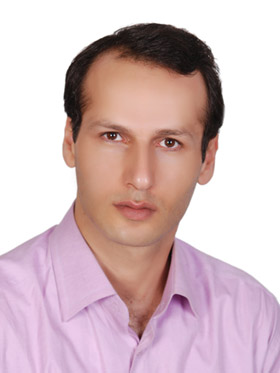 